NPS Form 10-932			            National Park Service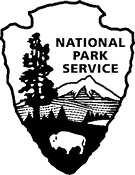 OMB No. 1024-0026			Boston National Historic Park					Charlestown Navy YardNEW 10/00	 		   	Boston, Massachusetts 02129Expires 6/30/2013 			     	617.242.5629		Application for Commercial Filming/Still Photography Permit Please supply the information requested below. Attach additional sheets, if necessary, to provide required information. Allow AT LEAST four (4) business days for processing. A non-refundable processing fee should accompany this application unless the requested use is an exercise of a First Amendment right. You will be notified of the disposition of the application and the necessary steps to secure your final permit. Your permit may require the payment of cost recovery charges, a location fee, and proof of liability insurance naming the  as also insured. TYPE OF PROJECT:  Stills, editorial     Stills, advertising     stills, other      stock photo/video/film   Feature Film /TV Movie    TV Series/Pilot    Documentary/Travelogue     Commercial    Music Video    Infomercial     Industrial   Public Service Announcement  Other, explain__________________________    Will there be sound recording    Yes      No 			Night work:   No    Yes, explain     Detailed description of on-site activities 	Talent comprise anyone in front of the camera and includes, but is not limited to, actors, hosts, correspondents, presenters, park visitors, cooperators, volunteers, National Park Service and concessioner staff, etc.Do you intend to utilize talent?  Yes      No If yes, provide a full description of who they are and how they will be utilized:LOCATION SCHEDULE:*number in this column should include all individuals present at the location How will individuals with access to the site be identified?  (Identification tags are recommended.) _____________________________________________________________________________________Electrical needs, explain ________________________________________________________                   Generator:  No    Yes, size _______________ Lighting:    None      Reflectors only        Yes (explain) _____________________________________________________________________________________Road Use:                                                                                Date/time: ________________________Road closure requested?  No	YesRunning shots    Driving shots    Drive-bys    Tow shots    Drive-ups & Away    Wet down road Camera/Equipment on Road Shoulder    Camera/Equipment on median      Other (explain)                   _____________________________________________________________________________________    _____________________________________________________________________________________  OPERATIONAL INFORMATION: Vehicles:Personal Cars   _          Large Trucks    _         Other Trucks            Vans ______Motor homes ________Semi-Tractor Trailers _______ Camera Car                 Picture Cars                 Dressing Rooms _______Other Vehicles (explain) _______________________________________________________________Large or oversized vehicles may not be able to be accommodated or additional steps may need to be taken to ensure that no damage to park resource occurs. Vehicles to be parked on or need access to park property (attach additional sheets if necessary):Base Camp location (attach diagram if necessary): ____________________________________________ CATERING INFORMATIONCatering  Name                                                                     Phone Number ___________________ On-site Manager _____________________________ Food License Information: ____________________Equipment: ____________________________________________________________________________SPECIAL ACTIVITIES:Children:    None       Yes     # of Children                         Age Range ___________________________ Animals:    None      Yes (explain)Trainer Name:                                                                  Phone #: ____________________________Aircraft:    No    Yes (explain)Special Effects: (identify)Effects Technician Name:                                                 Phone # ____________________________License # (if applicable)                                                    Permit # (if applicable) ________________Stunts: (explain)Coordinator____________________________________Phone #_____________________________Any other unusual or hazardous activities?  Explain     Are you familiar with/ have you visited the requested area?				Y 	NHave your obtained a permit from the National Park Service in the past?		Y 	N		(If yes, provide a list of permit dates and locations on a separate page.)Do you plan to advertise or issue a press release before the event?			Y	NATTACH ADDITIONAL PAGES FOR INFORMATION NEEDED TO EVALUATE YOUR PERMIT REQUEST INCLUDING: set construction, parking, sanitary facilities, crowd control, emergency medical plan, off-road activity, trail use, or use of any building and site clean up. Include a proposed Site Plan(s).CONTACTS:      Person on location responsible for adherence to all terms & conditions of the permit:Name: ________________________________ Title: _______________________Phone: ____________ Cell Phone: ____________Person on location responsible for coordinating activities with the NPS:Name: ________________________________ Title: _______________________ Phone: ____________ Cell Phone: ____________Person at the company office to contact for follow up information and billing:Name: _______________________________Title: _________________________Phone:  _____________ ****************************************************************************** I hereby state that the above information given is complete and correct, and that no false or misleading information or false statements have been given.  All estimates are reliable to the best of my knowledge and I have the full authority to represent the applicant/production company and the project described above.Signature ______________________________ Title ______________________   Date ____________Company Name _________________________________________________________                                                                                                                                             ******************************************************************************Information provided will be used to determine whether a permit will be issued.  Completed application must be accompanied by an application fee in the form of a cashiers check or money order in the amount of $___.00 made payable to National Park Service.  Credit card payments may be accepted at some parks. Application and administrative charges are non-refundable.   This completed application should be mailed to ___________________________________ at the Park address found on the first page of this application.Note that this is an application only, and does not serve as permission to conduct any use of the park.  If your request is approved, a permit containing applicable terms and conditions will be sent to the person designated on the application.  The permit must be signed by the responsible person and returned to the park prior to the event for final approval by the Park Superintendent.NOTICESPrivacy Act Statement:  The Privacy Act of 1974 (5 U.S.C. 552a) provides that you be furnished with the following information in connection with information required by this application.  This information is being collected to allow the park manager to make a value judgment on whether or not to allow the requested use.  Applicants are required to provide their social security or taxpayer identification number or activities subject to collection of fees by the National Park Service (31 U.S.C. 7701)  Information from the application may be transferred to appropriate Federal, State, local agencies, when relevant to civil, criminal or regulatory investigations or prosecutions. Paperwork Reduction Act Statement):  This information is being collected subject to the Paperwork Reduction Act (44 U.S.C. 3501) to allow the park manager to make a value judgment on whether or not to allow the requested use.  All applicable parts of the form must be completed. A Federal agency may not conduct or sponsor, and a person is not required to respond to, a collection of information unless it displays a currently valid OMB control number.Estimated Burden Statement:  Public reporting burden for this form is estimated to average 30 minutes per response including the time it takes to read, gather and maintain data, review instructions and complete the form.  Direct comments regarding this burden estimate or any aspects of this form to the National Park Service, Special Park Uses Program Manager,  (2460),  2024Applicant:Company:Social Security #:Tax ID #:Street/Address:Street/Address:City/State/Zip Code:City/State/Zip Code:Telephone #:Telephone #:Cell phone #:Cell phone #:Fax #:Fax #:E-mail:E-mail:Project name:Producer:Location manager:Photographer:Telephone #:Director:Cell phone #:Insurance company:E-mail:DATELOCATIONStart TimeEnd TimeInterior or ExteriorFilm   Strike  Prep# of cast & crew*MAKEMODELCOLORSTATELICENSE PLATE #